   Centrum pedagogicko – psychologického poradenstva                                   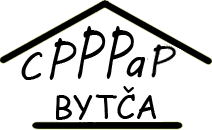                          a prevencie                 Zámok 104, 014 01 BYTČA
   041/55 21 965, 0911/ 252 989                                             e-mail: cpppapbytca@gmail.com							                             www. cpppapbytca.skSpráva o výsledkoch a podmienkach činnosti CPPPaP v Bytči za školský rok 2015/2016Správa prerokovaná na pracovnej porade                                                                          zamestnancov CPPPaP dňa 26.09. 2016Vyjadrenie zriaďovateľa:Okresný úrad v Žiline, odbor školstva, Komenského 35, Žilinasúhlasí – nesúhlasís predloženou správou o výsledkoch a podmienkach činnosti CPPPaP v Bytči za školský rok 2015/16.Predkladá: Mgr. Lýdia Hofericová, riaditeľka CPPPaP.....................................................................                                                                           riaditeľka CPPPaPZákladné identifikačné údaje o školskom zariadení: názov školského zariadenia:  Centrum pedagogicko – psychologického poradenstva a                                                                    prevencieadresa školského zariadenia: Zámok 104, Bytča 014 01telefónne čísla: 041/ 55 21 965                            0911 252 989e-mail: pppbytca@gmail.com	cpppapbytca@gmail.comweb sídlo: www.cpppapbytca.sk zriaďovateľ: Okresný úrad Žilinaštatutár školského zariadenia: Mgr. Lýdia Hofericová, riaditeľka CPPPaPÚdaje o počte detí v školskom zariadení:V Centre pedagogicko – psychologického poradenstva a prevencie v Bytči sme v školskom roku 2015/2016 /od 1. 9. 2015 do 31. 8. 2016/ poskytli odbornú starostlivosť 1059 klientom. Celkovo boli poskytnuté služby 1059 klientom, z toho:z materských škôl: 173 klientovzo základných škôl – I. stupeň: 384 klientovzo základných škôl – II. stupeň: 435 klientovz gymnázií: 47 klientovzo stredných odborných škôl: 13 klientovdeti školsky nezaradené, z rodiny: 7 klientiÚdaje o počte zamestnancov, plnení kvalifikačného predpokladu, ich pracovného zaradenia, odborného zamerania a úväzku v  centre:Všetci odborní zamestnanci centra spĺňajú kvalifikačné predpoklady.V školskom roku 2015/2016 v centre pracovali:Mgr. Lýdia Hofericová – riaditeľka CPPPaP, sociálny pedagóg (sociálna práca, socioterapia, psychoterapia, prevencia – metodik prevencie), prac. úväzok: 1PaedDr. Katarína Klabníková - špeciálny pedagóg (špeciálno – pedagogická diagnostika, špec. – ped. poradenstvo, reedukácia, výchovné poradenstvo - metodik VP), prac. úväzok: 1Mgr. Miroslav Martončik – špeciálny pedagóg (špeciálno – pedagogická diagnostika, špec. – ped. poradenstvo, reedukácia, prevencia porúch správania), prac. úväzok: 1.Mgr. Katarína Škottová – psychológ (psychodiagnostika, psychologické poradenstvo,  prevencia), prac. úväzok: 1.Mgr. Alena Búšovská – psychológ (psychodiagnostika, psychologické poradenstvo, filiálna terapia), prac. úväzok: 1.PhDr. Jana Michaláková – psychológ (psychodiagnostika, psychologické poradenstvo,  prevencia) prac. úväzok: 1Mgr. Paulína Doczyová – sociálny pedagóg, prac. úväzok: 0,1Božena Majtánová – ekonomicko – hospodársky zamestnanec, prac. úväzok: 0,5Simona Sakalová - ekonomicko – hospodársky zamestnanec, prac. úväzok: 0,5.Údaje o ďalšom vzdelávaní odborných zamestnancov centra:Mgr. Lýdia Hofericová vykonala 2. atestáciu na KU Ružomberok.Absolvované odborné semináre a konferencie na témy: Konferencia Dieťa v ohrození: Preventívne potencie školského poradenského systému v SR, BratislavaStretnutia spolupracujúcich odborníkov – Návrat, ŽilinaSociálno – psychologický výcvik v supervíziiKam kráča teória a prax v kariérovom poradenstve, ŽilinaJesenný festival psychológie, PrahaVyužitie psychológie písma v praxi odborných zamestnancov CPPPaP, ŽilinaNové poznatky v poradenskej psychológii, KU RužomberokAsistent učiteľa v praxi, ŽilinaMgr. Katarína Škottová  vykonala 1. atestáciu, KU Ružomberok Absolvované odborné semináre a konferencie na témy: Edukačná príprava na vykonanie 2. atestácie odborných zamestnancov, KU Ružomberok.ROR – dlhodobé vzdelávanie v projektívnej metóde, Bratislava„Nestaň sa otrokom“ tréning trénerov v prevencii obchodovania s ľuďmi, Považská BystricaInštruktážny kurz k metóde Farby živote - supervízia – (projekt VÚDPaP / Metóda Farby života – Hĺbkový profil osobnosti, Kríza v triede)Obhajoba I. Atestačnej práce a záverečná skúška – „Využitie techník katatýmne imaginatívnej psychoterapie v poradenskom procese u adolescentov“Medzinárodná konferencia KIP, Trenčianske TepliceSeminár „Ako porozumieť emóciám pomocou arteterapie“, ŽilinaVyužitie psychológie písma v praxi odborných zamestnancov CPPPaP, ŽilinaMožnosti a obmedzenia psychoterapie hrou v súčasnosti, Mojšova LúčkaMgr. Alena Búšovská vykonala 1. atestáciu, KU RužomberokAbsolvované odborné semináre a konferencie na témy: Poruchy vzťahovej väzby, odborný seminár, Mojšova Lúčka Rodinná doska, seminár, ŽilinaInštruktážny kurz k metóde Farby živote - supervízia – (projekt VÚDPaP / Metóda Farby života – Hĺbkový profil osobnosti, Kríza v triede)Jesenný festival psychológie, PrahaEdukačná príprava na vykonanie 2. atestácie, KU RužomberokMožnosti a obmedzenia psychoterapie hrou v súčasnosti, Mojšova LúčkaKonferencia  Komplexná starostlivosť o deti s Narušenou komunikačnou schopnosťou, Žilina Stretnutie spolupracujúcich odborníkov – Návrat, CPPPaP Bytča Seminár Sand Play, Žilina Využitie psychológie písma v praxi odborných zamestnancov CPPPaP, ŽilinaMgr. Miroslav Martončik Absolvované odborné semináre a konferencie na témy: Konferencia  Komplexná starostlivosť o deti s Narušenou komunikačnou schopnosťou, Žilina Medzinárodná konferencia - Hradecké dni sociálnej práce, Hradec Králové PaedDr. Katarína Klabníková Absolvované odborné semináre a konferencie na témy: Využitie psychológie písma v praxi odborných zamestnancov CPPPaP, ŽilinaAko naučiť žiakov myslieť a učiť sa, odborný seminár k metóde Reuvena Feuersteina BratislavaPhDr. Jana Michaláková vykonala 1. atestáciu, KU RužomberokAbsolvované odborné semináre a konferencie na témy: Poruchy vzťahovej väzby, odborný seminár, Mojšova Lúčka „Nestaň sa otrokom“ tréning trénerov v prevencii obchodovania s ľuďmi, Považská BystricaInštruktážny kurz k metóde Farby živote - supervízia – (projekt VÚDPaP / Metóda Farby života – Hĺbkový profil osobnosti, Kríza v triede)Jesenný festival psychológie, PrahaVyužitie psychológie písma v praxi odborných zamestnancov CPPPaP, ŽilinaEdukačná príprava na vykonanie 2. atestácie, KU RužomberokMgr. Paulína DoczyováAbsolvované odborné semináre a konferencie na témy: „Nestaň sa otrokom“ tréning trénerov v prevencii obchodovania s ľuďmi, Považská BystricaAko porozumieť emóciam pomocou arteterapie, Žilina Prebiehajúce adaptačné vzdelávanie, CPPPaP Púchov 5. Údaje o aktivitách a prezentácii centra na verejnosti:Aktivity centra:Centrum pedagogicko – psychologického poradenstva a prevencie v Bytči realizovalo:diagnostiku - psychologickú, pedagogickú, špeciálno-pedagogickú, sociálnuporadenstvo - psychologické, pedagogické, špeciálno-pedagogické, sociálnereedukáciu, nácvik sociálnej komunikácieindividuálnu činnosť s klientom (dieťa, žiak, rodič) – komplexné vyšetrenia,poradenstvoskupinové činnosti s klientmi (deti, žiaci, rodičia) – vyšetrenia, prednášky, besedy,konzultáciepracovné stretnutia pre výchovných poradcov, koordinátorov prevencie a pedagógov – prednášky, besedy, odborné metodické konzultácieprevenciu - skupinové činnosti s klientmi (výcvikové skupiny, prednášky, besedy),služby pedagógom (metodické konzultácie, prednášky, semináre)preventívne programy – v ZŠ, SŠ (regionálna pôsobnosť)ostatné odborné činnosti – osvetová, informačná a propagačná činnosť,  tvorba metodických materiálov a prezentačných materiálov, odborné podklady pre výchovno – vzdelávaciu činnosť a individuálne výchovno – vzdelávacie programy pre začlenené deti v MŠ, ZŠ, SŠ,  a pod.Metodické stretnutia pre pedagógov ZŠ – Letné učiteľské dni. Klienti, ktorým bola poskytnutá odborná starostlivosť - počet aktivít:/viď EvuPP šk. rok 2015/2016/1.diagnostika: 935psychologická: 692pedagogická/špeciálno - pedagogická: 234sociálna: 92.poradenstvo:  521psychologické: 413pedagogické (liečebné a špeciálne): 1083.terapia: 142 psychoterapia: 1424.rehabilitácia: 469Sociálno – psychologický tréning: 0reedukácia a psychagogika: 468iné: 1V súlade s Pedagogicko – organizačnými pokynmi pre školy a školské zariadenia 2015/16 a v súlade s hlavnými úlohami CPPPaP v Bytči na školský rok 2015/2016 sme sa zameriavali najmä na plnenie nasledovného:Vyšetreniu školskej spôsobilosti v poradenskom zariadení alebo priamo v materskej škole predchádzala depistáž so zameraním na školskú spôsobilosť. Depistáž sme realizovali v 8 MŠ okresu Bytča.Na základe výsledkov depistáže a vyšetrenia školskej zrelosti sme realizovali v našom centre individuálne stimulačný program pre 15 predškolákov. Zúčastňovali sme sa zápisov do 1. ročníka ZŠ a na základe pozorovania detí, konzultácii s pedagógmi MŠ,  ZŠ a rodičmi sme realizovali individuálnu diagnostiku pripravenosti dieťaťa na vstup do školy.Taktiež sme venovali pozornosť osvete v rámci materských škôl, aby si čo najviac rodičov dalo svoje deti vyšetriť a mohli sme tak zmapovať stav v regióne a eliminovať možné problémy pri zaškolení a vzdelávaní detí v budúcnosti. Realizovali sme prednášky pre rodičov a pedagógov materských škôl na tému: Školská zrelosť a školská pripravenosť – MŠ Hurbanova, Bytča, MŠ Štiavnik, MŠ Dolný Hričov.  Prednáška – Pravidlá a hranice vo výchove, sme realizovali v súkromných jasliach a škôlke Dúhové kráľovstvo v Bytči.Pri zisťovaní pripravenosti detí na vstup do školy sme venovali osobitnú pozornosť deťom zo sociálne znevýhodneného prostredia. Sledovali sme deti s odloženou povinnou školskou dochádzkou, pomáhali sme im vybavovať zaradenie do materských škôl, pomáhali sme pri vypracovaní stimulačných programov. V záujme koordinácie postupov, skvalitnenia rozhodovacieho procesu a realizácie školského začlenenia žiakov so ŠVVP sme zabezpečovali vzájomnú spoluprácu odborných zamestnancov nášho centra s inými centrami a s centrami špeciálno – pedagogického poradenstva. Metodicky sme usmerňovali činnosť ďalších zložiek výchovného poradenstva, t.j. činnosť výchovných poradcov ZŠ v okrese Bytča a spolupracovali sme so školskými špeciálnymi pedagógmi na ZŠ Ul. mieru v Bytči.Realizovali sme odborné činnosti, ktoré sú v súlade s aktuálnymi vedeckými poznatkami v oblasti psychologických vied. Okrem iného boli zamestnanci oboznámení s informačným materiálom o praktikách nezlučiteľných s odbornou psychologickou činnosťou vydaným Výskumným ústavom detskej psychológie a patopsychológie v Bratislave.Odborné služby v oblasti výchovného poradenstva a prevencie sme poskytovali v úzkej súčinnosti s výchovnými poradcami a koordinátormi prevencie základných a stredných škôl /Gymnázium v Bytči, SSOŠ v Bytči, SOŠP v Žiline/ a školskými špeciálnymi pedagógmi na jednej základnej škole. Školského psychológa nezamestnávala v uplynulom školskom roku žiadna základná škola v okrese Bytča. Metodické vedenie výchovných poradcov v okrese Bytča je pod vedením PaedDr. Kataríny Klabníkovej. Pracovné stretnutie v šk. roku 2015/2016 bolo 1x. Dôraz sme kládli na poradensko – informačnú a metodickú činnosť v oblasti profesijnej orientácie a prípravy na voľbu povolania u žiakov. Zameriavali sme sa najmä na žiakov profesijne nevyhranených a žiakov so ŠVVP. Výraznou mierou k tomu prispeli Mgr. Katarína Škottová, PhDr. Jana Michaláková a Mgr. Alena Búšovská.. Aj v tejto oblasti sme úzko spolupracovali s výchovnými poradcami všetkých základných škôl v okrese Bytča, výchovnými poradcami stredných škôl – Gymnázium Bytča, SSOŠ Bytča a SOŠP Žilina a Školským výpočtovým strediskom v Liptovskom Mikuláši.Orientovali sme sa na včasné podchytenie, reedukačné, poradenské a terapeutické korigovanie rizikových prejavov a vlastností detí s problémami v osobnostnom vývine.Vykonávali sme tiež rediagnostické vyšetrenia žiakov podľa potrieb jednotlivých škôl.Významnou súčasťou práce centra je špeciálno - pedagogická činnosť. Dôraz sme kládli na individuálnu prácu s deťmi, korekciu, reedukáciu detí s poruchami učenia a spoluprácu s rodičmi a pedagógmi detí, ktoré tieto služby potrebovali. PaedDr. Katarína Klabníková a realizovala depistážne skupinové vyšetrenia pre žiakov 3. ročníka na 10 ZŠ - E. Lániho, Bytča, Veľké Rovné - Ivor, Veľké Rovné - Ústredie, Súľov - Hradná, Ulica mieru, Bytča, Predmier, Hvozdnica, Štiavnik, Kotešová a Petrovice za účelom zistenia schopnosti čítania s porozumením, ako dôležitým prvkom pri prechode týchto detí na 2. stupeň ZŠ. Skupinové vyšetrenia pre žiakov 4. ročníka sme realizovali na 3 ZŠ – Ul. mieru Bytča, Hvozdnica a Petrovice. Výsledky boli konzultované s pedagógmi aj rodičmi detí individuálne.Zvýšenú pozornosť sme venovali deťom a žiakom s vývinovými poruchami učenia  a správania, s ADHD, ADD začlenených v  ZŠ a SŠ. V školskom roku 2015/2016 sme školské začlenenie odporučili 14 deťom na ZŠ. Všetci odborní zamestnanci spolupracovali s pedagógmi škôl, s rodičmi detí, pravidelne s nimi vyhodnocovali efektívnosť začlenenia, metodicky, odborne pomáhali pri vypracovávaní  individuálnych výchovno - vzdelávacích programov pre deti. Venovali sme zvýšenú pozornosť primárnej prevencii, t.j. systematickému formovaniu a ovplyvňovaniu zdravého psychického vývinu s dôrazom na komunikáciu a prosociálne správanie detí a mládeže, ako aj na zvýšenú sekundárnu prevenciu prostredníctvom individuálnej i skupinovej práce s deťmi s poruchami správania. Priebežne sme poskytovali odbornú preventívnu, psychologickú a psychoterapeutickú pomoc deťom, rodičom a pedagógom, riešili sme problémy preventívne, príp. včasnou intervenciou. Preventívne programy boli realizované na princípoch posilňovania zdravého životného štýlu a zdravého psychického vývinu osobnosti. Vychádzajúc zo Štátneho vzdelávacieho programu ISCED 1, ISCED 2 a ISCED 3 sme pripravili ako ponuku pre školy aktivity /preventívne programy/ týkajúce sa prevencie rizikového správania u detí, skupinové vyšetrenia Čítanie s porozumením a krátkodobý seminár Efektívne učenie. V školskom roku 2015/16 sme realizovali preventívny program pre žiakov Primy, Gymnázia v Bytči, počas ich adaptačného pobytu v Súľove. Na základných školách sme realizovali program Prevencia rizikového správania na internete –  výcvikové skupiny prebiehali na ZŠ Hvozdnica , ZŠ Štiavnik  ZŠ E. Lániho v Bytči. Preventívnu aktivitu Rozvoj prosociálneho správania sme realizovali v kolektíve detí 1. – 3. ročníka zo Školského klubu detí na ZŠ Ul. mieru v Bytči.Prevencia rizikového správania (Obchodovanie s ľuďmi), program určený pre stredné školy sme realizovali na Gymnáziu v Bytči, v SSOŠ v Bytči a SOŠP v Žiline. Na SOŠP v Žiline sme taktiež realizovali aj preventívnu aktivitu zameranú na šikanovanie v 4 triednych kolektívoch. Pod záštitou Ligy za duševné zdravie bola zrealizovaná zbierka - DNI NEZÁBUDIEK. Ide o celoslovenskú kampaň a verejnú zbierku, spojenú s predajom nezábudiek. Odborní zamestnanci vyškolili študentov, ktorí následne šírili osvetu problematiky ľudí s duševnými ochoreniami a predávali nezábudky v meste Bytča. Efektívne učenie – krátkodobý program, bol realizovaný na SSOŠ v Bytči. Cieľom bolo naučiť deti maximálne využiť svoje schopnosti a možnosti pri samostatnom  učení sa. Program zabezpečovala PhDr. Jana Michaláková.V priestoroch nášho centra Mgr. Miroslav Martončik realizoval preventívnu aktivitu Záložný plán, určenú pre chlapcov so špeciálnymi výchovno – vzdelávacími potrebami 2. stupňa ZŠ.6.  Údaje o projektoch, do ktorých je centrum zapojené:V školskom roku 2015/16 CPPPaP v Bytči bolo zapojené do národného projektu Komplexný poradenský systém prevencie a ovplyvňovania sociálno – patologických javov v školskom prostredí.Údaje o výsledkoch inšpekčnej činnosti vykonanej Štátnou školskou inšpekciou v centre a údaje o výsledkoch kontroly:V školskom roku 2015/16 v CPPPaP  v Bytči inšpekcia nebola.Údaje o priestorových a materiálno – technických podmienkach centra:Centrum sídli v prenajatých priestoroch Okresného úradu v Bytči v samostatnom pavilóne         /8 kancelárií/. Priestorové podmienky sú vyhovujúce.  Materiálno – technické podmienky centra sa z roka na rok zlepšujú. Každý zamestnanec má svoju kanceláriu a v jednej kancelárii je zriadená spoločná herňa, ktorú dočasne využívala absolventka počas absolventskej praxe. Zamestnanci majú kancelárie veľmi dobre vybavené, každý má k dispozícii vlastnú výpočtovú techniku a pomôcky potrebné k výkonu svojej profesie. Vybavenie centra psychologickými testami je optimálne. Centrum disponuje veľkým množstvom metodických a informačných materiálov, ktoré sú na vysokej odbornej úrovni a obsahovo sú zamerané na činnosť centra. Tieto materiály centrum poskytuje aj výchovným poradcom, koordinátorom prevencie, pedagógom, riaditeľom, rodičom klientov a ďalším záujemcom, hlavne z radov študujúcich pedagógov a študentov vysokých škôl.Údaje o finančnom zabezpečení činnosti centra:Vzhľadom k tomu, že dotácia zo štátneho rozpočtu je prideľovaná na kalendárny rok, nemôžeme vyčísliť údaje za obdobie školského roka 2015/2016. Účtovné výkazy sa vypracovávajú štvrťročne a ročne.V správe o činnosti poskytujeme údaje za kalendárny rok 2015 – dotácie zo štátneho rozpočtu na činnosť centra.Mzdy, odvody, tovary a služby: 125 024,-  €Ciele a priority, ktoré si centrum určilo v koncepčnom zámere rozvoja centra na školský rok 2015/2016:Aj v školskom roku 2015/2016 bolo prioritou Centra pedagogicko – psychologického  poradenstva a prevencie poskytovať kvalitné komplexné poradenské služby a realizovať činnosti zamerané na prevenciu sociálno – patologických javov.Ďalšími prioritami nášho centra sú:Zlepšiť spoluprácu s pedagógmi ZŠZa účelom skvalitnenia vzťahov a zlepšenia spolupráce s pedagógmi ZŠ sme pre nich počas školského roka podľa potrieb školy pripravili nasledovné semináre a prednášky: Integrácia  žiakov so ŠVVP na 1. stupni ZŠ (ZŠ Ulica mieru, Bytča)Integrácia  žiakov so ŠVVP na 2. stupni ZŠ (ZŠ Ulica mieru, Bytča)Integrácia a tvorba IVVP (ZŠ Predmier)„Kyberšikanovanie - prevencia“ metodický seminár pre učiteľov (ZŠ Štiavnik)Počas letných prázdnin sme pre pedagógov pripravili Letné učiteľské dni – súbor prednášok a seminárov na ktorých sa celkovo zúčastnilo 79 pedagógov ZŠ okresu Bytča:Nezbedná opička KikaPolepšovňa? Áno, ale ... .„Ako porozumieť emóciám pomocou arteterapie“Syndróm CAN – týrané, zneužívané a zanedbávané dieťaIntegrácia detí so ŠPU a tvorba IVVPPodpora profesionálneho a osobnostného rastu odborných zamestnancov CPPPaPV našom centre intenzívne prebiehala supervízia práce našich  odborných zamestnancov raz za mesiac, čo malo  pozitívny vplyv na odbornosť práce s klientmi.Odborní zamestnanci sa kontinuálne vzdelávajú a overujú si svoje profesijné kompetencie prostredníctvom akreditovaných programov a zúčastňujú sa odborných podujatí  - konferencie, semináre a pod. Posilniť dostupnosť služieb v CPPPaP Pre potenciálnu klientelu 4650 detí a adolescentov v MŠ, ZŠ a SŠ v okrese Bytča /nie sú tam zahrnutí starší klienti do 25 rokov/ poskytujú aktuálne služby v CPPPaP 3 psychológovia a 2 špeciálni pedagógovia a sociálny pedagóg na celý úväzok / riaditeľka centra/ a na skrátený úväzok 0,1 ďalší sociálny pedagóg. Okrem toho naše služby využívajú aj deti a adolescenti z iných okolitých okresov. Aktuálne je v poradenstve vysoký tlak na kvantitatívny výkon v súvislosti s ekonomickou situáciou, z toho vyvstáva potreba práce zameranej na výkon, vyšetrenia skupinovou formou, skupinové techniky práce, čo môže skomplikovať situáciu v dostupnosti našich služieb pre individuálnu klientelu.Ďalšie koncepčné zámery sa budeme snažiť ďalej napĺňať.Činnosť centra zameraná na profesijnú orientáciu žiakov a práca s výchovnými poradcami:Profesijná orientácia žiakov a práca s výchovnými poradcami je významnou oblasťou činnosti centra, na ktorú sa špecializuje PaedDr. Katarína Klabníková z pohľadu metodického vedenia VP a pschológovia z pohľadu diagnostiky žiakov ZŠ a SŠ. Spolupráca s výchovnými poradcami všetkých základných škôl, špeciálnej základnej školy, Gymnázia v Bytči a Súkromnej strednej odbornej školy v Bytči bola aj v uplynulom školskom roku na primeranej úrovni a má stúpajúcu tendenciu, nakoľko nás oslovili aj iné ZŠ  a SŠ zo Žiliny a Považskej Bystrice o spoluprácu. Centrum odborne metodicky viedlo výchovných poradcov, boli im poskytované odborné konzultácie, odborné rady, metodické materiály, aktuálne informácie, centrum im pomáhalo pri riešení problémov, systematicky bola zvyšovaná ich odborná úroveň a profesionalita. Skupinové vyšetrenia Profi-orientácie sme realizovali na 8 základných školách v okrese Bytča a na Gymnáziu Bytča. Následne odborní zamestnanci centra poskytovali individuálne konzultácie a poradenstvo pri voľbe povolania či už žiakom, študentom, alebo ich zákonným zástupcom.Ďalšie informácie o činnosti centra: Spolupráca s inštitúciami a občianskymi združeniami:Centrum spolupracuje s nasledovnými inštitúciami a občianskymi združeniami:Ostatné CPPPaP, CŠPP Žilinského krajaklinickí logopédi Žilinského krajaklinickí psychológovia Žilinského krajaCŠPP pri ŠZŠI BytčaDetský domov BytčaDiagnostické centrum Lietavská LúčkaDiagnostické centrum RužomberokMsÚ Bytča – odbor školstvaSpoločný školský úrad KolároviceNáruč Žilina - centrum pre týrané a zanedbávané detiLiečebno – výchovné sanatórium  Ľubochňa – DolinaŠkola pre žiakov s poruchami reči a špecifickými vývinovými poruchami učenia a ŠPP pri škole  Liptovský JamníkZŠ v rámci Žilinského kraja (spolupráca v súvislosti so žiakmi so ŠVVP  a to nielen v regióne Bytče, ale aj škôl okresov Žilina, Považská Bystrica, Kysucké Nové Mesto, Liptovský Mikuláš, ktorých žiaci sú klientami CPPPaP v Bytči)SŠ v rámci regiónu i nadregionálne (v rámci oblasti výchovného poradenstva, prenos informácií)OÚ odbor školstva ŽilinaMŠVVaŠ SR VÚDPaP Bratislava MPC Žilina, Banská BystricaŠPÚ BratislavaŠVS Liptovský Mikuláš Asociácia špeciálnych pedagógov škôl a poradní  na Slovensku (aktívna účasť na odborných podujatiach)ÚPSVaR Bytča (deti ohrozené sociálnou patológiou)Návrat Žilina - občianske združenieÚPSVaR Žilina – Koordinačné stretnutia k problematike ochrany detí pred násilím.Súčasťou tejto správy o činnosti je priložený výkaz EvuPP 2015/2016.V Bytči, dňa: 26. 09. 2016Vypracovala: Mgr. Lýdia Hofericová, riaditeľka CPPPaP v Bytči